§8718.  Maine Health Data Organization Health Information Advisory CommitteeThe Maine Health Data Organization Health Information Advisory Committee, referred to in this section as "the advisory committee," is established in accordance with this section to make recommendations to the organization regarding public reporting of health care trends developed from data reported to the organization pursuant to this chapter.  [PL 2021, c. 423, Pt. A, §10 (NEW).]1.  Membership.  The advisory committee consists of the following 11 members:A.  The executive director of the organization;  [PL 2021, c. 423, Pt. A, §10 (NEW).]B.  One member of the Senate, appointed by the President of the Senate;  [PL 2021, c. 423, Pt. A, §10 (NEW).]C.  One member of the House of Representatives, appointed by the Speaker of the House of Representatives;  [PL 2021, c. 423, Pt. A, §10 (NEW).]D.  The commissioner or the commissioner's designee;  [PL 2021, c. 423, Pt. A, §10 (NEW).]E.  The Superintendent of Insurance or the superintendent's designee; and  [PL 2021, c. 423, Pt. A, §10 (NEW).]F.  Six members appointed by the board as follows:(1)  One member representing consumers of health care;(2)  One member representing providers;(3)  One member representing hospitals;(4)  One member representing employers;(5)  One member representing carriers; and(6)  One member representing the state employee health plan under Title 5, section 285.  [PL 2021, c. 423, Pt. A, §10 (NEW).][PL 2021, c. 423, Pt. A, §10 (NEW).]2.  Duties.  The advisory committee shall:A.  Make recommendations to the organization to establish priorities for health care trend data items;  [PL 2021, c. 423, Pt. A, §10 (NEW).]B.  Make recommendations to the organization on the annual public reporting of health care trend data items pursuant to this chapter; and  [PL 2021, c. 423, Pt. A, §10 (NEW).]C.  Make additional health care data trend-related recommendations as requested by the executive director of the organization.  [PL 2021, c. 423, Pt. A, §10 (NEW).][PL 2021, c. 423, Pt. A, §10 (NEW).]3.  Terms.  Except for Legislators, members of the advisory committee appointed by the board serve 5-year terms except for initial appointments.  Initial appointments must include one member appointed to a 3-year term, 2 members appointed to 4-year terms and 3 members appointed to 5-year terms.  A member may not serve more than 2 consecutive terms. The terms of Legislators serving as members of the advisory committee coincide with their legislative term of office.[PL 2021, c. 423, Pt. A, §10 (NEW).]4.  Compensation.  Except for Legislators, members of the advisory committee are eligible for compensation according to the provisions of Title 5, chapter 379.[PL 2021, c. 423, Pt. A, §10 (NEW).]5.  Quorum.  A quorum is a majority of the members of the advisory committee.[PL 2021, c. 423, Pt. A, §10 (NEW).]6.  Chair and officers.  The advisory committee shall annually choose one of its members to serve as chair for a one-year term.  The advisory committee may select other officers and designate their duties.[PL 2021, c. 423, Pt. A, §10 (NEW).]7.  Meetings.  The advisory committee shall meet at least 4 times a year at regular intervals and may meet at other times at the call of the chair or the executive director of the organization.  Meetings of the advisory committee are public proceedings as provided by Title 1, chapter 13, subchapter 1.[PL 2021, c. 423, Pt. A, §10 (NEW).]SECTION HISTORYPL 2021, c. 423, Pt. A, §10 (NEW). The State of Maine claims a copyright in its codified statutes. If you intend to republish this material, we require that you include the following disclaimer in your publication:All copyrights and other rights to statutory text are reserved by the State of Maine. The text included in this publication reflects changes made through the First Regular and First Special Session of the 131st Maine Legislature and is current through November 1. 2023
                    . The text is subject to change without notice. It is a version that has not been officially certified by the Secretary of State. Refer to the Maine Revised Statutes Annotated and supplements for certified text.
                The Office of the Revisor of Statutes also requests that you send us one copy of any statutory publication you may produce. Our goal is not to restrict publishing activity, but to keep track of who is publishing what, to identify any needless duplication and to preserve the State's copyright rights.PLEASE NOTE: The Revisor's Office cannot perform research for or provide legal advice or interpretation of Maine law to the public. If you need legal assistance, please contact a qualified attorney.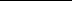 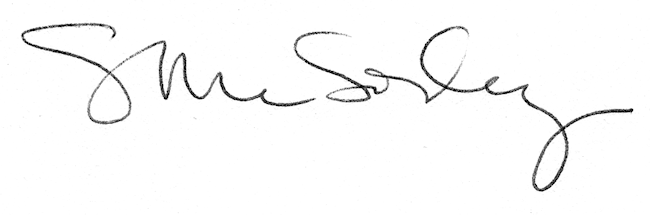 